Day 3 – Saturday 4th June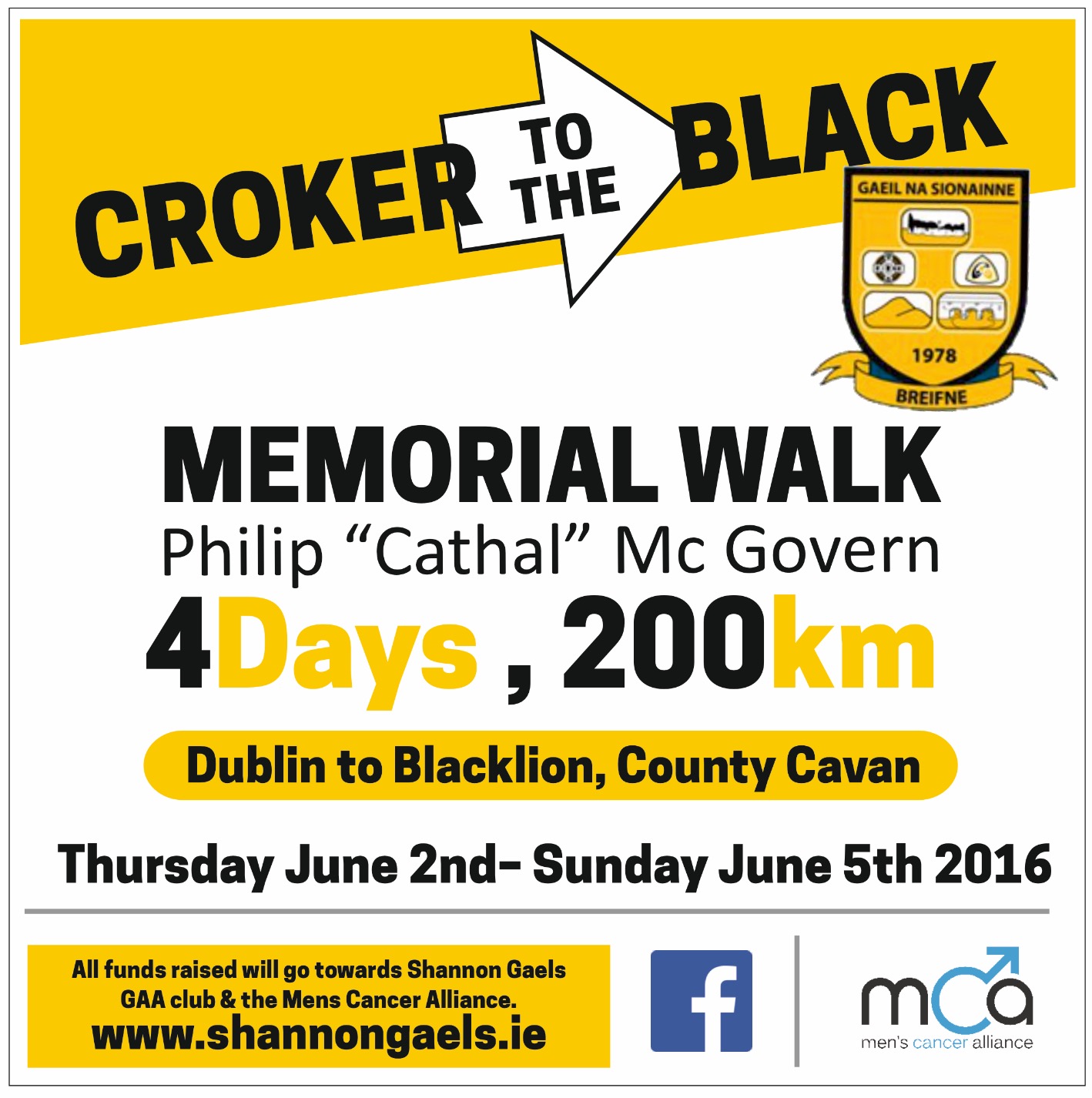 TimesThe Lavey Inn8:00amCavan- Breffni Park10:05amButlersbridge12:00pmBelturbet1:40pmBallyconnell5:15pmBawnboy6:30pmSwanlinbar8:30pm